『台灣中油國光牌機油公仔設計競賽』簡章一、活動說明： 為強化品牌知名度，加深目標族群之視、聽覺溝通，台灣中油潤滑油事業部首次舉辦「台灣中油國光牌機油公仔設計競賽」，希望透過此網路徵選活動，打造一個代表國光牌機油的專屬公仔，作為台灣中油國光牌機油各項活動及文宣品的形象代言，以傳達國光牌重視品質與服務、追求信賴和安心的精神，加深大眾對國光牌品牌的喜愛與支持。二、徵件需求：本競賽公仔設計須能充分顯現國光牌機油「信賴安心」、「陽光活力」、「現代科技感」的品牌形象，並具備「特別、辨識度高」、「精緻質感」、「具未來可開發性」等特色，以做為國光牌機油未來海內、外各項行銷活動及宣傳曝光之代言及品牌識別代表。參賽資格：1.不限國籍之個人或團體，皆歡迎投稿參賽。          2.團體報名者需填寫代表人為後續相關作業之聯繫代表。               3.未滿 20歲者之參賽者，於得獎後須繳交「未滿20歲參賽同意書」。四、重要期程：(一)徵件期限：即日起至107年2月8日(四)下午17點止。(二)評審日期：初選：107年2月8日(四)至107年2月23日(五)止。網路民眾票選：107年3月1日(四)至107年3月30日(五)止。    決審：107年3月19日(一)至107年3月30日(五)止。成績公布：107年4月3日(二)   以上時程主辦單位保留變更之權利。評選辦法： 第一階段：初選：參賽作品由主辦單位先進行資格審查，審查合格之作品再由評審團進行評分，評分成績序位排名。前40名作品將可參加網路票選及決賽。第二階段：1.網路人氣票選：第一階段入圍之參賽作品將公告於活動官方網站(https://www.itop.com.tw/cpclube/)，由網友進行投票，參加票選者最多可以投1個作品。本票選採驗證投票，參加票選網友於活動網頁進行投票並登錄FB帳號認證後，即完成投票。該網路票選分數占總成績15%。  2.決選：初選結果確定後，將另行召開決選評審會議，由評審團在現場對入圍的作品進行評分統計，該決選分數占總成績85%。評分標準：評審評分標準：1.呈現國光牌機油之品牌形象與精神 (40%)、2.辨識度、質感與創意(30%)、3.行銷應用及開發可行性(30%)。網路評分標準：採分階段排名計分方式。獲得分數占總分數15%獎勵辦法：冠軍(1名)：新臺幣20萬元獎金、獎盃乙座及獎狀乙紙。亞軍(1名)：新臺幣10萬元獎金、獎盃乙座及獎狀乙紙。季軍(1名)：新臺幣5萬元獎金、獎盃乙座及獎狀乙紙。佳作(5名)：新臺幣1萬元獎金及獎狀乙紙。參加獎：價值新台幣1,000元精美禮品 (限前80位報名參賽者，額滿為止)民眾票選參加獎：依參與線上票選的民眾由電腦亂數遴選出10名(同一人不得重覆領取)，將可獲得價值500元的精美禮品乙份。各獎項於公布後一個月內頒發。※得獎者之指導老師將給予感謝狀乙紙。八、作品規格：     (一)公仔造型設計以全身為原則，表現技法及風格不限。(二)請以電腦軟體繪製公仔之三視圖(正視圖、側視圖、後視圖)，撰寫50-150字設計理念、尺寸及CMYK配色，檔案規格為 CMYK、A4和300dpi(像素數為寬4961px高3508px)、10MB以下及JPG檔。(三)作品不得標示任何可辨識個人或團體之記號，如出現影響評選公正性疑慮之記號，違者將取消評審資格。       A4示意圖      (四)請另外準備一張A4稿紙，針對公仔的背景故事進行說明，格式及字數不限。報名方式：參賽作品必須以郵寄或親自送件(台灣地區以外可用電子郵件寄送kellycompany1.9@gmail.com)注意事項至活動官方網站(https://www.itop.com.tw/cpclube/)下載競賽簡章及報名表。必須提交以下文件：寄件、送件至承辦單位「凱莉國際整合行銷有限公司」804高雄市鼓山區明華路305號3樓之2-國光牌公仔設計競賽徵選活動小組收」（郵寄者以郵戳為憑，親送者須於截止日當天下午5點前送達。）十、注意事項：(一)關於作品所有參賽作品均不予退件，報名時請參賽者自行留存備份。參賽作品若未符合競賽評審標準，得由過半數評審委員決議從缺，將取消該獎項，參賽　 者不得有異議。參賽作品須為參賽者原創。所有設計、文字、圖案等內容無仿冒、抄襲或其他侵害他人智慧財產權及著作權之情事。參賽作品必須未曾公開發表展示，亦未獲得任何獎項（惟經主辦單位認定係屬於非競賽性質者，不在此限）。(二)關於參賽者每位參賽者僅可報名一件作品，若經查證參賽者重複報名作品，由主辦單位挑一件進行比賽，其餘作品取消競賽資格。參加競賽作品應為自行創作之作品，且不得有抄襲、仿冒之情事。若有抄襲不實者，遭受檢舉，經查證屬實，得獎者應負糾紛排除責任，主辦單位除得逕予取消得獎資格並追回獎金、獎盃(狀)、獎品外，若造成主辦單位之損害，得獎者並應負損害賠償責任。 不得有請託、關說、利誘、威脅或其他干擾評審委員及評審程序之情事，並尊重評審小組之決議。參賽者須配合提供其創作之詳細資料，作為日後公開報導與展示之用。（三） 關於得獎者在公告得獎一年內，得獎者(冠軍、亞軍及季軍)其作品應配合參加相關展示活動。得獎作品主辦單位得依著作權法行使一切重製及公開展示等之權利，如印刷宣傳、網路、雜誌發表、專輯印製等。 取得前三名得獎者(冠軍、亞軍及季軍)著作權授權同意書(本公司永久取得全部權利)，得獎作品需公告於網路上。得獎者獎金、獎品須應依中華民國所得稅法及相關規定課稅。主辦單位保留圖像最終建議、修改權。（四） 關於得獎資格取消未符合參賽資格。得獎作品經檢舉涉及抄襲或違反著作權等相關法令，經法院判決確定者，主辦單位得取消其得獎資格並追回已頒發之獎金及獎狀。得獎作品經人檢舉或告發為非自行創作或冒用他人作品且有具體事證者，主辦單位得取消其得獎資格並追回已頒發之獎金、獎狀及獎品。參賽者有請託、關說、利誘、威脅或其他干擾評審委員及評審程序，經主辦單位審議後認定情節屬實者，主辦單位得取消參賽資格，若已得獎者，將撤銷並追回已頒發之獎金及獎盃(狀)。（五）凡參賽者均視為同意並遵循上述各項規定。如有未盡事宜，主辦單位保有資格撤銷之權利。（六）凡參賽者，即視為同意本比賽活動辦法以及主辦單位蒐集個人資料做為留存，不得異議。十一、辦理單位： 委辦單位：台灣中油股份有限公司潤滑油事業部主辦單位：凱莉國際整合行銷有限公司聯絡方式：TEL：07-5536672 (施小姐)、FAX：07-5536680收件地址：高雄市鼓山區明華路305號3樓之2諮詢信箱：kellycompany1.9@gmail.com『國光牌潤滑油公仔設計競賽』報名表『國光牌潤滑油公仔設計競賽』著作授權同意書著作人：＿＿＿＿＿＿＿＿＿＿＿＿＿＿＿＿＿＿＿＿＿＿＿＿＿＿＿(全體著作人)本人聲明如下：保證參賽作品為著作人之原創性著作，且未經刊登、使用、發表，且無抄襲其他創作之自創作品。 若參賽作品涉及違反著作權相關法律，造成第三者之權益損失，願自負一切法律責任，概與台灣中油股份有限公司潤滑油事業部無關。若得獎作品經檢舉有抄襲之嫌經查證屬實，主辦單位得取消名次並追回獎項，絕無異議。若另涉及違反其他相關法律規定，自行負擔所有法律責任。 台灣中油股份有限公司潤滑油事業部得依著作權法行使得獎作品一切重製及公開展示等之權利，如印刷宣傳、網路、雜誌發表、專輯印製等。為得獎作品(冠軍、亞軍及季軍)之著作人，依著作權法享有著作權，同意不行使著作人格權。並同意自公布得獎日起，將得獎作品之著作財產權及後續商品開發量產之相關權利全部讓與「台灣中油股份有限公司潤滑油事業部」，所以「台灣中油股份有限公司潤滑油事業部」得依著作權法規定行使著作財產權之一切權利；得獎作品同意不行使商標申請權，並同意拋棄或移轉其商標權。得獎作品為二人以上之共同著作，應獲全體著作人同意，並保證已通知其他共同著作人本同意書款。本同意書相關事項若有爭議，雙方應先以協商方式解決，如未能解決者，雙方同意以臺灣高雄地方法院為第一審管轄法院，並以中華民國法律為準據法。 此致   台灣中油股份有限公司潤滑油事業部立同意書人：＿＿＿＿＿＿(簽名或蓋章，團體參賽者須全體簽名；若以公司名義參加，請蓋公司登記大小章) 身分證字號：＿＿＿＿＿＿＿＿＿＿＿＿＿＿＿＿＿(若以公司名義參加，請填寫統一編號) 戶籍地址：＿＿＿＿＿＿＿＿＿＿＿＿＿＿＿＿＿＿＿＿＿＿(若以公司名義參加，請填寫公司地址)中華民國年月日活動海報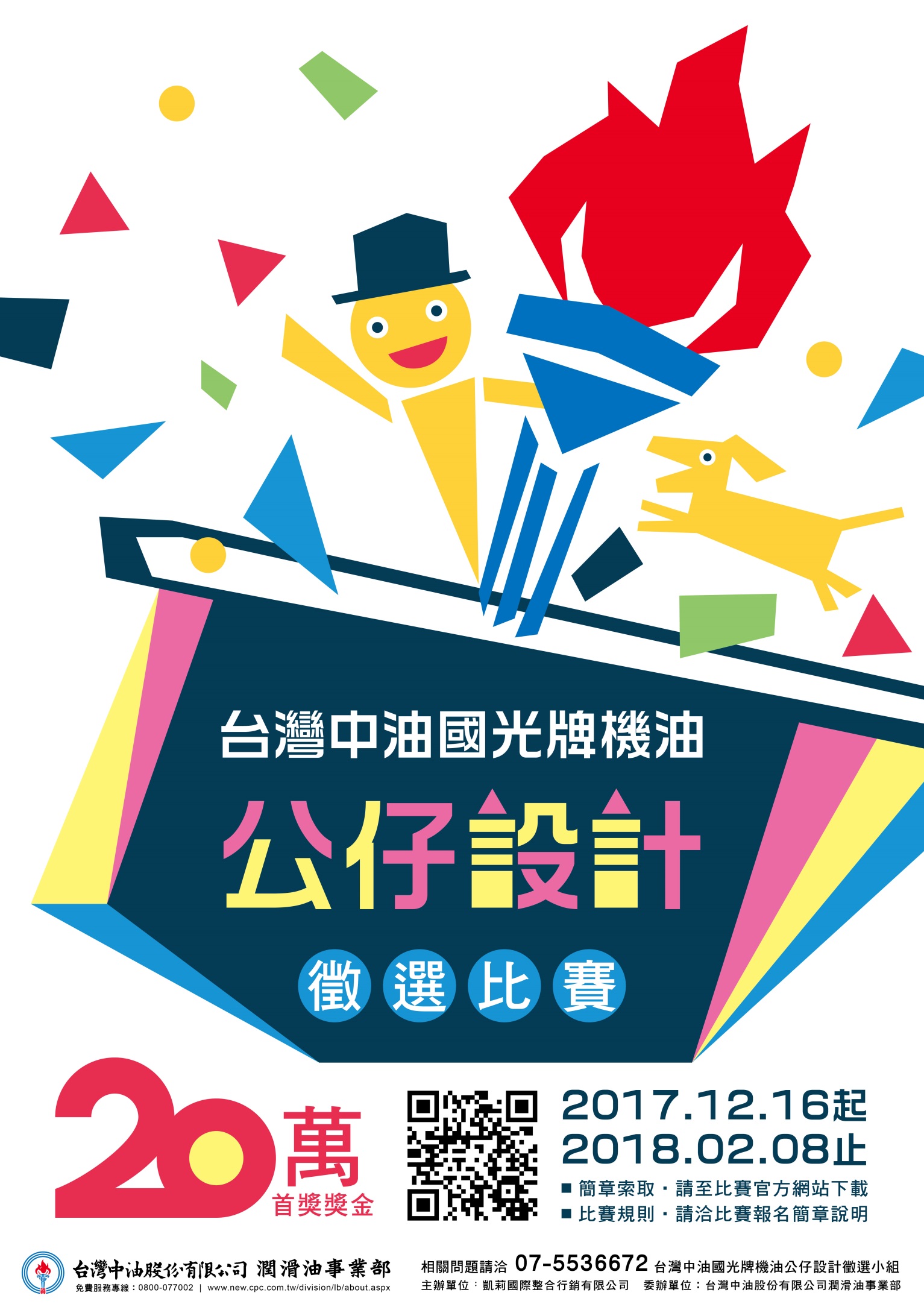 網路票選排名獲得分數1~5名100分6-10名95分11-15名90分16-20名8521-30名8031-40名75A.個人或團體資料B.作品圖檔A4彩色影印1份及公仔背景故事C.著作授權同意書紙本D.所有檔案之光碟片。參賽者基本資料參賽者基本資料參賽者基本資料參賽者基本資料參賽者基本資料參賽者基本資料參賽者基本資料姓名身分證字號/護照號碼身分證字號/護照號碼聯絡電話生日生日民國	年	月	日民國	年	月	日代表人E-mailE-mail通訊地址指導老師 姓名 單位 職稱指導老師 聯絡電話 E-mail共同創作者 1姓名共同創作者 1身分證字號/護照號碼共同創作者 1身分證字號/護照號碼服務機關或就讀學校聯絡電話聯絡電話共同創作者 2姓名共同創作者 2身分證字號/護照號碼共同創作者 2身分證字號/護照號碼服務機關或就讀學校聯絡電話聯絡電話團體代表人：團體代表人：團體代表人：團體代表人：團體代表人：團體代表人：團體代表人：※共同創作者欄位如不敷使用，可自行增加共同創作者欄位。※團體報名需填一位代表人做為後續相關作業之聯繫代表※參賽者即表示同意本單位因應本活動所需之身份確認、聯絡及活動服務資訊之使用。。※共同創作者欄位如不敷使用，可自行增加共同創作者欄位。※團體報名需填一位代表人做為後續相關作業之聯繫代表※參賽者即表示同意本單位因應本活動所需之身份確認、聯絡及活動服務資訊之使用。。※共同創作者欄位如不敷使用，可自行增加共同創作者欄位。※團體報名需填一位代表人做為後續相關作業之聯繫代表※參賽者即表示同意本單位因應本活動所需之身份確認、聯絡及活動服務資訊之使用。。※共同創作者欄位如不敷使用，可自行增加共同創作者欄位。※團體報名需填一位代表人做為後續相關作業之聯繫代表※參賽者即表示同意本單位因應本活動所需之身份確認、聯絡及活動服務資訊之使用。。※共同創作者欄位如不敷使用，可自行增加共同創作者欄位。※團體報名需填一位代表人做為後續相關作業之聯繫代表※參賽者即表示同意本單位因應本活動所需之身份確認、聯絡及活動服務資訊之使用。。※共同創作者欄位如不敷使用，可自行增加共同創作者欄位。※團體報名需填一位代表人做為後續相關作業之聯繫代表※參賽者即表示同意本單位因應本活動所需之身份確認、聯絡及活動服務資訊之使用。。※共同創作者欄位如不敷使用，可自行增加共同創作者欄位。※團體報名需填一位代表人做為後續相關作業之聯繫代表※參賽者即表示同意本單位因應本活動所需之身份確認、聯絡及活動服務資訊之使用。。公仔設計參賽作品基本資料公仔設計參賽作品基本資料公仔設計參賽作品基本資料公仔設計參賽作品基本資料公仔設計參賽作品基本資料公仔設計參賽作品基本資料公仔設計參賽作品基本資料公仔縮圖創意概念說明建議材料與製作方式